统 计 参 阅第五期屯昌县统计局编                      2019年6月24日1-5月屯昌县经济运行简况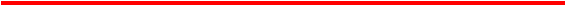 1-5月份，屯昌县经济发展总体平稳，固定资产投资降幅收窄；商品房交易向好；规上工业生产趋于好转；财政收入较快增长，支出小幅增长；消费品市场平稳增长；货物运输较快增长，旅客运输下降；全社会用电量当月下降，累计增长。固定资产投资降幅收窄5月当月，全县完成固定资产投资19341万元，同比增长15.9%。其中，房地产开发完成投资5029万元，同比下降28.7%；非房地产完成投资14312万元，同比下降48.6%。1-5月，全县完成固定资产投资83055万元，同比下降13.8%，增速比全省高14.5个百分点，全省排第4名，中部市县排第2名。降幅持续收窄，降幅分别比一季度和1-4月缩小12个百分点和6.2个百分点。其中，房地产开发完成投资26397万元，同比下降18.3%；非房地产完成投资56658万元，同比下降11.5%。5月当月，在投资项目方面，全县新开工项目0个，比去年同期减少1个，新开工项目完成投资0万元。重点建设项目完成投资10775万元，其中列入省级重点项目累计完成400万元。1-5月，在投资项目方面，全县新开工项目12个，与去年同期持平，新开工项目完成投资28587万元。截止5月底重点建设项目累计完成投资42074万元，完成年度计划17.9%，其中列入省级重点项目累计完成2000万元，完成年度计划4.4%。二、商品房交易向好5月当月，商品房销售面积2.08万平方米，同比增长150.6%；商品房销售额12556万元，同比增长184.6%。1-5月，商品房累计销售面积6.23万平方米，同比下降16.8%，降幅比1-4月缩小了20.9个百分点；商品房累计销售额39425万元，同比增长3.9%，结束了连续14个月的负增长。三、规上工业生产趋于好转5月当月，规模以上工业完成总产值4039万元，同比下降14.2%；工业增加值同比下降13.3%。按经济类型分，国有经济企业完成总产值1840万元，同比增长12.3%；股份制企业完成总产值2199万元，同比下降29.1%。从主要工业产品产量看，5月当月，供电量达3082万千瓦小时，同比下降2.3%；水泥产量57859吨，同比下降26.3%。1-5月，规上工业完成总产值17913万元，同比增长0.5%，增速同比回升8.6个百分点；工业增加值同比增长3.4%，增速同比回升17.8个百分点。按经济类型分，国有经济企业完成总产值8013万元，同比增长11.0%；股份制企业完成总产值9900万元，同比下降7.5%。从主要工业产品产量看，1-5月，累计供电量达14191万千瓦小时，同比增长10.8%；水泥累计产量254842吨，同比下降7.0%。四、财政收入较快增长，支出小幅增长5月当月，地方公共财政预算收入完成3429万元，同比增长116.1%。政府性基金收入完成2万元，同比减少99.8%。地方公共财政预算支出20628万元，同比增长10.7%。政府性基金支出231万元，同比减少95.7%。1-5月，地方公共财政预算收入累计完成13480万元，同比增长24.2%。其中，税收收入8261万元，同比减少2.7%，税收收入中，土地增值税、个人所得税、资源税、车船税、环保税增长较快，增速分别是76.1%、185.9%、58.6%、25.3%、250.0%；非税收收入5219万元，同比增长121.1%。1-5月，政府性基金收入累计完成888万元，同比减少34.4%。1-5月，地方公共财政预算支出累计104613万元，同比增长1.7%。支出重点持续倾斜一般公共服务、教育、社会保障和就业、卫生健康、农林水事务等方面，一般公共服务累计支出8765万元，同比减少25.9%；教育累计支出17840万元，增长6.3%；社会保障和就业累计支出15210万元，同比减少25.3%；卫生健康累计支出19670万元，同比增长2.4%；农林水事务累计支出10878万元，同比减少12.0%。1-5月，政府性基金支出3226万元，同比减少73.9%。五、消费品市场平稳增长5月当月，全县社会消费品零售总额完成23236万元，同比增长4.4%。其中，城镇市场完成零售额19310万元，同比增长4.1%；乡村市场完成零售额3926万元，同比增长5.9%。1-5月，全县社会消费品零售总额完成117608万元，同比增长5.3%。其中，城镇市场完成零售额96467万元，同比增长5.2%；乡村市场完成零售额21141万元，同比增长5.6%。从消费形态看，1-5月，商品零售累计85926万元，同比增长5.5%；餐饮收入31682万元，同比增长4.8%。六、货物运输较快增长，旅客运输下降5月当月，全县货物运输量12.22万吨，同比增长26.0%；货物周转量623.82万吨公里，同比增长25.8%。旅客运输量31.21万人，同比下降14.3%；旅客周转量1646.46万人公里，同比下降14.2%。1-5月，全县货物运输量56.57万吨，同比增长13.4%；货物周转量2853.1万吨公里，同比增长14.6%。旅客运输量165.88万人，同比下降10.2%；旅客周转量9210.16万人公里，同比下降10.5%。七、金融运行平稳5月末，全县金融机构本外币各项存款余额100.74亿元，比去年同期增长13.6%，其中住户存款余额64.34亿元，同比增长10.1%；非金融企业存款余额11.69亿元，同比增长19.1%；广义政府存款余额24.67亿元，同比增长21.1%。全县金融机构本外币各项贷款余额42.14亿元，比去年同期增长9.6%，其中住户贷款27.19亿元，同比增长29.7%；非金融企业及机关团体贷款14.96亿元，同比下降14.5%。八、全社会用电量当月下降，累计增长 5月当月，全社会用电量为3082万度，同比下降2.3%。全行业用电量为2036万度，同比下降11.9%，其中第一产业用电量为72万度，同比增长48.2%；第二产业用电量为953万度，同比下降30.9%；第三业用电量为1010万度，同比增长14.5%。城乡居民用电量为1046万度，同比增长23.7%。1-5月，全社会用电量为14191万度，同比增长10.8%。全行业用电量为9494万度，同比增长12.8%，其中第一产业用电量为364万度，同比增长29.7%；第二产业用电量为4810万度，同比增长7.4%；第三业用电量为4320万度，同比增长18.1%。城乡居民用电量为4697万度，同比增长7.0%。                                        审稿：曾令军                                         核稿：王春梅                                         撰稿：郑辉林